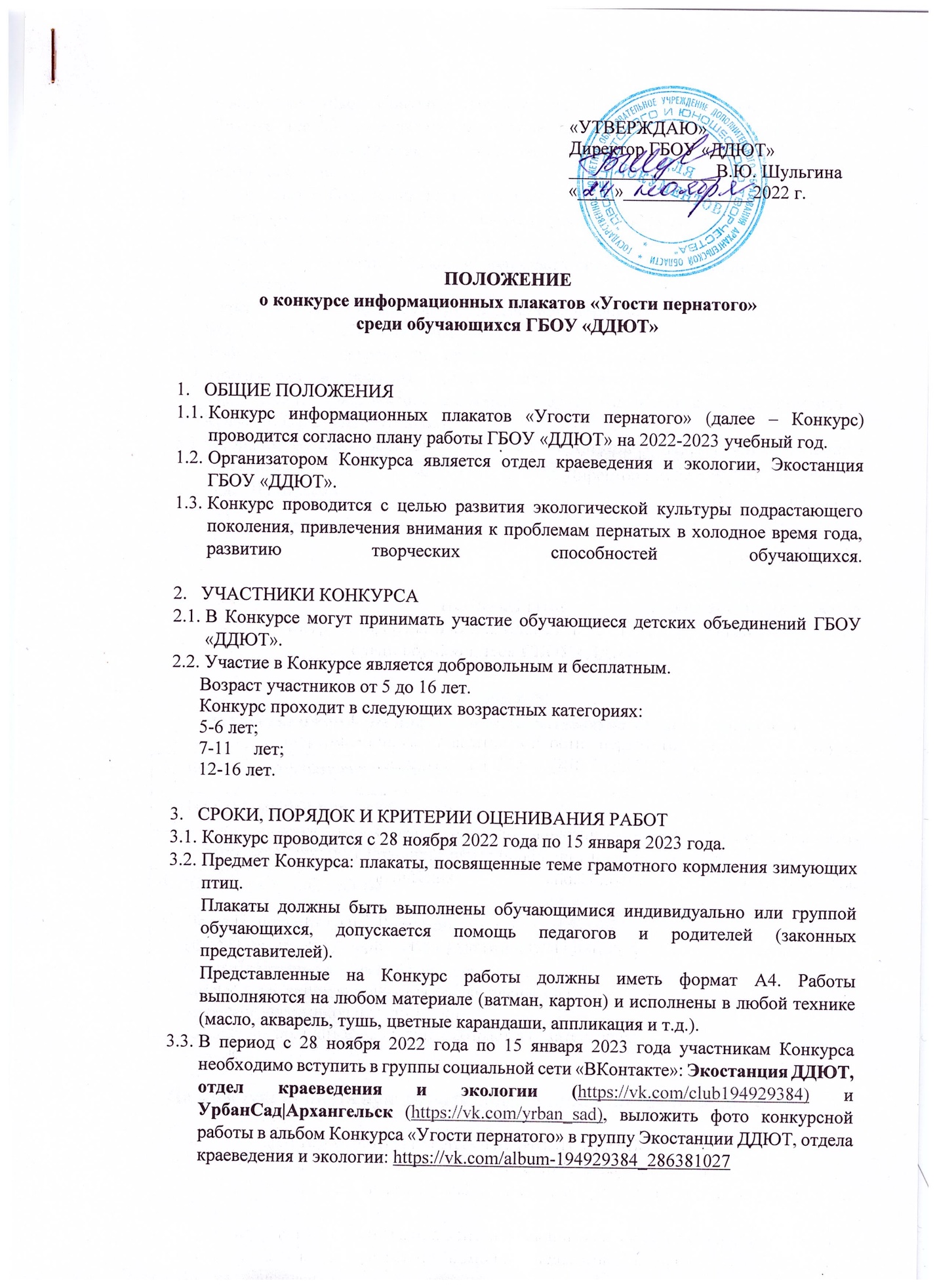 Заявку участников Конкурса (Приложение 1) и согласие (скан, фотография, Приложение 2,3), согласие педагога-руководителя работы, если есть руководитель, (скан, фото, Приложение 4) необходимо направить по электронному адресу: urbansad@yandex.ru.      3.4. Конкурсные работы члены жюри будут оценивать по следующим критериям: - информация должна быть ясной, понятной, грамотной с точки зрения физиологических и поведенческих особенностей птиц;- красочность плаката. Можно использовать рисунки, фото, аппликации тех или иных птиц;- креативность, необычная форма подачи информации.ПОДВЕДЕНИЕ ИТОГОВ КОНКУРСАРабота жюри Конкурса будет проводится с 16 по 31 января 2023 года.Победители и призеры будут отмечены дипломами. Участники получат свидетельства участников. Все документы будут отправлены в электронном виде.КОНТАКТНАЯ ИНФОРМАЦИЯКоординатор Конкурса: Боброва Надежда Альбертовна, педагог дополнительного образования ГБОУ «ДДЮТ», bona481@mail.ru, vkontakte: @bonamua, тел.89115848206.

ПРИЛОЖЕНИЕ 1к Положению о конкурсе информационных плакатов «Угости пернатого»ЗАЯВКАна участие в конкурсе информационных плакатов «Угости пернатого»На каждую конкурсную работу заявка заполняется отдельно.Согласие законного представителя на обработку персональных данных для обучающихся до 14 лет Я, ________________________________________________(ФИО), являюсь законным представителем несовершеннолетнего ______________________________ (ФИ) на основании ст. 64 п. 1 Семейного кодекса РФ.Наименование оператора, получающего согласие субъекта персональных данных: Государственное бюджетное образовательное учреждение дополнительного образования Архангельской области «Дворец детского и юношеского творчества»2. Адрес оператора, получающего согласие субъекта персональных данных: 163000, г. Архангельск, наб. Северной Двины, д.733. Цель обработки персональных данных: участие в конкурсе информационных плакатов «Угости пернатого», определение и награждение призеров Конкурса, размещение результатов Конкурса на официальном сайте ГБОУ «ДДЮТ» (www.pionerov.ru), сайте Министерства образования Архангельской области (www.arkh-edu.ru), в средствах массовой информации.4. Перечень персональных данных, на обработку которых дается настоящее согласие:  Фамилия, Имя; сведения о месте проживания (населенный пункт, муниципальное образование) и обучения; название конкурсной работы, итоги участия в Конкурсе, фото и видео сьемке, редактирование и использование фото-, видеозаписей в некоммерческих целях.5. Перечень действий с персональными данными участника Конкурса, на совершение которых дается настоящее согласие: сбор, запись, систематизация, накопление, хранение, уточнение (обновление, изменение), использование, извлечение, предоставление в соответствии с законодательством Российской Федерации, удаление, уничтожение, в том числе с использованием средств автоматизации. Обработка будет осуществляться смешанным способом, с передачей по внутренней сети Оператора и по сети Интернет.6. Срок, в течение которого действует настоящее согласие, а также способ его отзыва: 31.12.2022 года. Согласие может быть отозвано мною в любое время на основании письменного заявления.Обработка персональных данных осуществляется в соответствии с нормами Федерального закона №152-ФЗ «О персональных данных» от 27.07.2006 года.Я подтверждаю, что, давая настоящее согласие, я действую по своей воле и в интересах ребенка, законным представителем которого являюсь.
«____»___________ 202__ год                                                 _______________                                                                                                   Подпись Для родителей. Для усыновителей «ст. 64 п. 1, 137 п. 1 Семейного Кодекса РФ», опекуны – «ст. 15 п. 2
Федерального закона «Об опеке и попечительстве», попечители – «ст. 15 п. 3. Федерального закона «Об опеке и попечительстве».Согласие на обработку персональных данных  для обучающихся от 14 летЯ, __________________________________________________________________,                                                       (ФИО участника)паспорт ______________ ___________________, выдан _________________________   __________________________________________ (серия, номер)                                                           (когда, кем)     __________________________________________________________________________________________________________________________________________(адрес)1. Наименование оператора, получающего согласие субъекта персональных данных: Государственное бюджетное образовательное учреждение дополнительного образования Архангельской области «Дворец детского и юношеского творчества»2. Адрес оператора, получающего согласие субъекта персональных данных: 163000 г. Архангельск, набережная Северной Двины, д. 733. Цель обработки персональных данных: участие в конкурсе информационных плакатов «Угости пернатого», определение и награждение призеров Конкурса, размещение результатов Конкурса на официальном сайте ГБОУ «ДДЮТ» (www.pionerov.ru), сайте Министерства образования Архангельской области (www.arkh-edu.ru), в средствах массовой информации.4. Перечень персональных данных, на обработку которых дается настоящее согласие:  Фамилия, Имя; сведения о месте проживания (населенный пункт, муниципальное образование) и обучения; название конкурсной работы, итоги участия в Конкурсе, фото и видео сьемке, редактирование и использование фото-, видеозаписей в некоммерческих целях.5. Перечень действий с персональными данными участника Конкурса, на совершение которых дается настоящее согласие: сбор, запись, систематизация, накопление, хранение, уточнение (обновление, изменение), использование, извлечение, предоставление в соответствии с законодательством Российской Федерации, удаление, уничтожение, в том числе с использованием средств автоматизации. Обработка будет осуществляться смешанным способом, с передачей по внутренней сети Оператора и по сети Интернет.6. Срок, в течение которого действует настоящее согласие, а также способ его отзыва: 31.12.2022 года. Согласие может быть отозвано мною в любое время на основании письменного заявления.Обработка персональных данных осуществляется в соответствии с нормами Федерального закона №152-ФЗ «О персональных данных» от 27.07.2006 года.Я подтверждаю, что, давая настоящее согласие, я действую по своей воле и в своих интересах. «____»___________ 202__ год                                             _______________                                                                                                             ПодписьСогласие на обработку персональных данных педагогаЯ, ___________________________________________________________                                      (фамилия, имя, отчество полностью)______________________________________________________(должность)______________________________________________________(наименование образовательной организации полностью)даю своё согласие на обработку моих персональных данных и подтверждаю, что, давая такое согласие, я действую в соответствии со своей волей и в своих интересах.Наименование оператора, получающего согласие субъекта персональных данных:Государственное бюджетное образовательное учреждение дополнительного образования Архангельской области «Дворец детского и юношеского творчества»Адрес оператора, получающего согласие субъекта персональных данных: 163000, г. Архангельск, набережная Северной Двины, д.73Цель обработки персональных данных: участие в конкурсе информационных плакатов «Угости пернатого», определение и награждение призеров Конкурса, размещение результатов Конкурса на официальном сайте ГБОУ «ДДЮТ» (www.pionerov.ru), сайте Министерства образования Архангельской области (www.arkh-edu.ru), в средствах массовой информации.Перечень персональных данных, на обработку которых дается настоящее согласие:Фамилия, Имя, Отчество; возраст; сведения о месте проживания (населенный пункт, муниципальное образование); название конкурсной работы, итоги участия в Конкурсе.Перечень действий с персональными данными участника Конкурса, на совершение которых дается настоящее согласие: сбор, запись, систематизация, накопление, хранение, уточнение (обновление, изменение), использование, извлечение, предоставление в соответствии с законодательством Российской Федерации, удаление, уничтожение, в том числе с использованием средств автоматизации. Обработка будет осуществляться смешанным способом, с передачей по внутренней сети Оператора и по сети Интернет.Срок, в течение которого действует настоящее согласие, а также способ его отзыва: 31.12.2022 года. Согласие может быть отозвано мною в любое время на основании письменного заявления.Обработка персональных данных осуществляется в соответствии с нормами Федерального закона №152-ФЗ «О персональных данных» от 27.07.2006 года.«____» ____________ 202__ год              _______________ /_________________/                                                           Подпись                     РасшифровкаФамилия, имя, возраст участника (ов)Наименование детского объединенияАдрес электронной почты участника (ов)Тема конкурсной работыПедагог, подготовивший участника (ов) (Ф.И.О. полностью, место работы, должность (в соответствии с записью в трудовой книжке), контактный номер телефона, адрес электронной почты)ПРИЛОЖЕНИЕ 2к Положению о конкурсе информационных плакатов «Угости пернатого»ПРИЛОЖЕНИЕ 3к Положению о конкурсе информационных плакатов «Угости пернатого»ПРИЛОЖЕНИЕ 4к Положению о конкурсе информационных плакатов «Угости пернатого»